September 13, 2023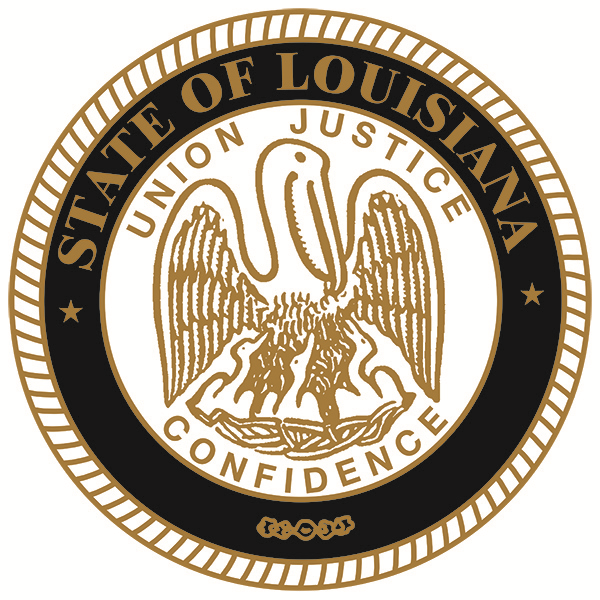 ADDENDUM NO. 01Your reference is directed to Solicitation Number 3000021523 for Supplemental - Vehicles, SW, which is scheduled to open at 10:00 a.m. (Central Time) on September 20, 2023.The following changes are to be made to the referenced solicitation:******************************************************************************Attachment C: Price Sheet Excel Workbook: The following has been changed:Page 4: Vehicle Class DescriptionChange from: “Enforcement and Police Pursuit (PPV) Vehicles”Change to:  “Enforcement Vehicles”Detailed Specifications and Price Sheets – Option 17		Change from:  Single Prisoner Transport Partition: Setina #6VS-SPT part 			number 1K0576DRT102500CCPSCA		Change to:  Prisoner Transport Partition: Setina part 			number PK0355DRT102500CC******************************************************************************All else remains as on original bid. ******************************************************************************This addendum is hereby officially made a part of the referenced SOLICITATION.ACKNOWLEDGEMENT:  If you have already submitted your bid and this Addendum does not cause you to revise your bid, you should acknowledge receipt of this Addendum by identifying your business name and by signing where indicated.  You may return this Acknowledgement by mail or delivery by hand or courier to:  Office of State Procurement, 1201 N. 3rd Street, Ste. 2-160, Baton Rouge, LA  70802, or by fax to:  (225) 342-9756.  The State reserves the right to request a completed Acknowledgement at any time.  Failure to execute an Acknowledgement shall not relieve the bidder from complying with the terms of its bid.Addendum Acknowledged/No changes:For:  ________________________  By:  __________________________REVISION:  If you have already submitted your bid and this Addendum requires you to revise your bid, you must indicate any change(s) below, identify your business name and sign where shown.  Revisions shall be delivered prior to bid opening by mail or delivery by hand or courier to:  Office of State Procurement, 1201 N. 3rd Street, Ste. 2-160, Baton Rouge, LA  70802, or by fax to:  (225) 342-9756, and indicate the RFx number and the bid opening date and time on the outside of the envelope for proper identification, or by fax to:  (225) 342-9756.  Electronic transmissions other than by fax are not being accepted at this timeRevisions received after bid opening shall not be considered and you shall be held to your original bid.Revision: _____________________________________________________________________For:  ________________________  By:  __________________________By:	Amy Gotreaux, CPPB	Office of State Procurement	Telephone No. 225-342-9200	Email:  amy.gotreaux@la.gov